Grooming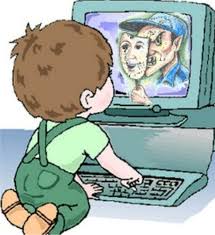 Internet es una herramienta muy útil y que los menores utilizan prácticamente para todo. El uso del ordenador es algo natural para ellos, la mayoría han tenido un ordenador en su casa desde que nacieron, por este motivo se les llama nativos digitales. Sin embargo, aunque su conocimiento de las nuevas tecnologías es muy bueno y realizan las cosas de forma prácticamente innata, muchas veces, no son conscientes de los peligros que se pueden encontrar en Internet.El grooming de niños por Internet es un nuevo tipo de problema relativo a la seguridad de los menores en Internet, que consiste en acciones deliberadamente emprendidas por un adulto con el objetivo de ganarse la amistad de un menor de edad, al crearse una conexión emocional con el mismo, con el fin de disminuir las inhibiciones del niño y poder abusar sexualmente de él.El daño al niño que ocurre en la pornografía infantil y en el grooming tiene una dimensión inherentemente moral. El acto tiene que ver con la vulnerabilidad en los niños, la cuestión del daño, la inocencia infantil y la vulnerabilidad de los derechos individuales.1El grooming es un proceso que comúnmente puede durar semanas o incluso meses,variando el tiempo según la víctima y que suele pasar por las siguientes fases, de manera más o menos rápida según diversas circunstancias:El adulto procede a elaborar lazos emocionales (de amistad) con el menor, normalmente simulando ser otro niño o niña.El adulto va obteniendo datos personales y de contacto del menor.Utilizando tácticas como la seducción, la provocación, el envío de imágenes de contenido pornográfico, consigue finalmente que el menor se desnude o realice actos de naturaleza sexual frente a la webcam o envíe fotografías de igual tipo.Entonces se inicia el ciber-acoso, chantajeando a la víctima para obtener cada vez más material pornográfico o tener un encuentro físico con el menor para abusar sexualmente de él.GroomingInternet es una herramienta muy útil y que los menores utilizan prácticamente para todo. El uso del ordenador es algo natural para ellos, la mayoría han tenido un ordenador en su casa desde que nacieron, por este motivo se les llama nativos digitales. Sin embargo, aunque su conocimiento de las nuevas tecnologías es muy bueno y realizan las cosas de forma prácticamente innata, muchas veces, no son conscientes de los peligros que se pueden encontrar en Internet.El grooming de niños por Internet es un nuevo tipo de problema relativo a la seguridad de los menores en Internet, que consiste en acciones deliberadamente emprendidas por un adulto con el objetivo de ganarse la amistad de un menor de edad, al crearse una conexión emocional con el mismo, con el fin de disminuir las inhibiciones del niño y poder abusar sexualmente de él.El daño al niño que ocurre en la pornografía infantil y en el grooming tiene una dimensión inherentemente moral. El acto tiene que ver con la vulnerabilidad en los niños, la cuestión del daño, la inocencia infantil y la vulnerabilidad de los derechos individuales.1El grooming es un proceso que comúnmente puede durar semanas o incluso meses,variando el tiempo según la víctima y que suele pasar por las siguientes fases, de manera más o menos rápida según diversas circunstancias:El adulto procede a elaborar lazos emocionales (de amistad) con el menor, normalmente simulando ser otro niño o niña.El adulto va obteniendo datos personales y de contacto del menor.Utilizando tácticas como la seducción, la provocación, el envío de imágenes de contenido pornográfico, consigue finalmente que el menor se desnude o realice actos de naturaleza sexual frente a la webcam o envíe fotografías de igual tipo.Entonces se inicia el ciber-acoso, chantajeando a la víctima para obtener cada vez más material pornográfico o tener un encuentro físico con el menor para abusar sexualmente de él.GroomingInternet es una herramienta muy útil y que los menores utilizan prácticamente para todo. El uso del ordenador es algo natural para ellos, la mayoría han tenido un ordenador en su casa desde que nacieron, por este motivo se les llama nativos digitales. Sin embargo, aunque su conocimiento de las nuevas tecnologías es muy bueno y realizan las cosas de forma prácticamente innata, muchas veces, no son conscientes de los peligros que se pueden encontrar en Internet.El grooming de niños por Internet es un nuevo tipo de problema relativo a la seguridad de los menores en Internet, que consiste en acciones deliberadamente emprendidas por un adulto con el objetivo de ganarse la amistad de un menor de edad, al crearse una conexión emocional con el mismo, con el fin de disminuir las inhibiciones del niño y poder abusar sexualmente de él.El daño al niño que ocurre en la pornografía infantil y en el grooming tiene una dimensión inherentemente moral. El acto tiene que ver con la vulnerabilidad en los niños, la cuestión del daño, la inocencia infantil y la vulnerabilidad de los derechos individuales.1El grooming es un proceso que comúnmente puede durar semanas o incluso meses,variando el tiempo según la víctima y que suele pasar por las siguientes fases, de manera más o menos rápida según diversas circunstancias:El adulto procede a elaborar lazos emocionales (de amistad) con el menor, normalmente simulando ser otro niño o niña.El adulto va obteniendo datos personales y de contacto del menor.Utilizando tácticas como la seducción, la provocación, el envío de imágenes de contenido pornográfico, consigue finalmente que el menor se desnude o realice actos de naturaleza sexual frente a la webcam o envíe fotografías de igual tipo.Entonces se inicia el ciber-acoso, chantajeando a la víctima para obtener cada vez más material pornográfico o tener un encuentro físico con el menor para abusar sexualmente de él.